 Фонд поддержки и развития культуры и образования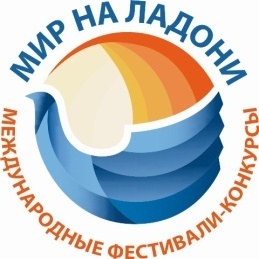 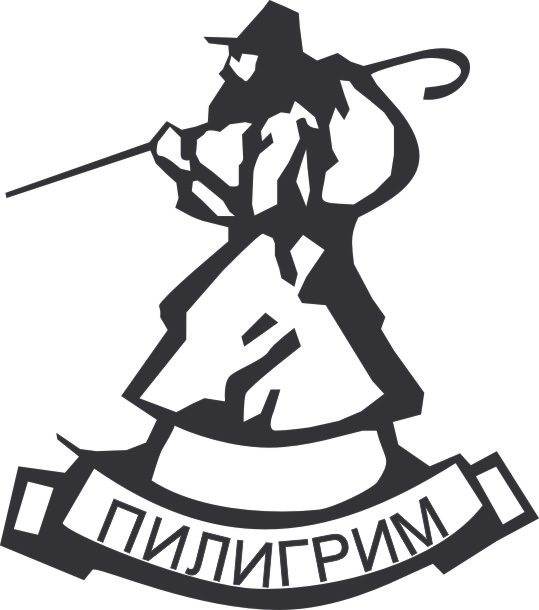   «Мир на ладони»Многопрофильная фирма «Пилигрим»____________________________________________________________620012,  г. Екатеринбург, ул. Машиностроителей,  д. 19, оф. 127/2,                                  Тел./факс: 8(343)222-21-61, 8(901) 220-45-15E-mail: piligrym_tur@mail.ru, Сайт: www.mir-na-ladoni.orgПОЛОЖЕНИЕVIII Международного конкурса-фестиваля детского,юношеского и взрослого театрального творчества «БРАВО, ТЕАТР!»г. Санкт-Петербург                                                                                       24 - 27 марта 2021 г.1. Организаторы:- Фонд поддержки и развития культуры и образования   «Мир на ладони»;- Многопрофильная фирма «Пилигрим»;2. Информационная поддержка: •	Министерство культуры РФ (приказ №18-7913 от 1 марта 2018 г.);Комитет Совета Федерации по науке, образованию и культуре (приказ №8.9-27/452 от 17                марта 2020 г.);•	газета «Танцевальный Клондайк»;•	компании «Арт-центр», «Российские конкурсы», «FestivalStarCentr»; •	web-издательство «Век информации»;  •	журнал «Карнавалы, фестивали, праздники».                                                         3. Задачи фестиваля: пропаганда различных жанров театрального искусства;обмен достижениями в области театрального искусства, содействие возникновению и укреплению разносторонних творческих контактов между участниками;повышение художественного уровня репертуара  и исполнительского мастерства участников.повышение профессионального уровня руководителей коллективов;привлечение общественного внимания к театральному искусству и его новым направлениям. 4. Участники.В конкурсе-фестивале принимают участие театральные коллективы, солисты в номинации «Художественное слово»,  независимо от ведомственной  принадлежности. 5. Условия участия и номинации.ТЕАТР (драматический, детский, театр мимики и жеста, фольклорный, музыкальный, оперный, театр танца, кукольный (без штанкетного оборудования), время выступления – до 50 минут). Время на монтаж/демонтаж декораций – до 10 минут.ХУДОЖЕСТВЕННОЕ СЛОВО (1-2 произведения, в том числе проза и/или поэзия), время выступления – до 5 минут (детская категория), до 7 минут (детско-юношеская и взрослая категории).ЛИТЕРАТУРНО-МУЗЫКАЛЬНАЯ КОМПОЗИЦИЯ (любая постановка, имеющая законченный характер, хронометраж – до 12 минут).ТЕАТР МОДЫ: для конкурсного выступления представляется 1 коллекция (прет-а-порте, вечерняя, детская, подростковая одежда, исторический, сценический костюмы), время выступления –  до 7 минут. Принимаются коллекции, состоящие не менее чем из 5 моделей. Номинация «Театры моды» подразумевает коллективный показ коллекции в форме мини-спектакля.Требования к номинации: на каждую коллекцию/проект или индивидуальный костюм представляется аннотация (3-5 предложений), раскрывающая смысл и идею в соответствии с выбранной номинацией и темой. Аннотация должна включать описание материалов, из которых выполнено изделие.             6. Возрастные категории:            до 6 лет; 7-9 лет; 10-12 лет; 13-15 лет; 16-19 лет; 20-25 лет; 26-40  лет; старше 40 лет; смешанная.7. Критерии оценок.Для номинаций «Театр», «Литературно-музыкальная композиция», «Художественное слово»: художественный и профессиональный уровень представленных номеров; исполнительское мастерство и артистизм участников; степень оригинальности; драматургия постановки; сценическая культура, реквизит, костюмы; соответствие музыкального материала; соответствие репертуара возрастным особенностям исполнителей. Для номинации театр моды: соответствие представляемого костюма/коллекции целевой возрастной аудитории оригинальность и новизна идеи, качество исполнения, мастерство, ансамблевость, ноу-хау, новаторство в использовании технологических решений и обработке материалов, театральность, лучшее воплощение темы, режиссерское решение, музыкальное решение, артистичность, пластика, хореография, точность и образность цветового решения, законченность и целостность сюжета, узнаваемость.                                                                                                                                                                                                                  8. Жюри конкурса. Оценка выступления.В состав жюри  входят квалифицированные специалисты, представляющие основные направления хореографического и театрального искусства.Жюри не учитывают материальные возможности, социальную принадлежность, национальность конкурсантов – только творчество на абсолютно равных условиях, согласно настоящего положения.При оценке конкурсных выступлений световое сопровождение (различные специальные эффекты) во внимание не принимается. Жюри не имеет права разглашать результаты конкурса до официального объявления.Жюри наделено правом: делить премии; не присуждать ту или иную премию, а также Гран-при; присуждать специальные призы. Решение жюри окончательное и обжалованию не подлежит.9. Награждение.Выход на сцену коллективов-участников независимо от участия в Гала-концерте – не более 5 человек от коллектива в концертных костюмах и в сопровождении руководителя.У победителей конкурса-фестиваля есть уникальная возможность льготного поступления (начисляются дополнительные баллы за творческий экзамен) в Российский государственный педагогический университет им. А.С. Герцена (г. Санкт-Петербург) и Институт современного искусства (г. Москва).В каждой номинации и возрастной группе присуждаются звания: обладатель Гран-при, Лауреат I,II,III степени, Дипломант I,II,III степени. Вручаются специальные призы и награды, памятные подарки.Награждение проводится в определенный день программы конкурса. Получить награды ранее официального дня награждения и после него невозможно. Кубки и дипломы почтой не высылаются.10. Стоимость программы поездки – 10 800 рублей с каждого человека.Включено: проживание в 2-х или 3-х местных номерах в гостинице 4*, 2-х разовое питание (завтрак  и ужин, начиная с ужина 24 марта, заканчивая завтраком 27 марта).Дополнительные сутки проживания в гостинице составляют 2 200 рублей с человека (с питанием – завтрак на следующий день).       Для коллектива численностью от 15 человек предоставляется 1 бесплатная путевка                        (схема 15+1).                Стоимость участия в основных и дополнительных номинациях для участников с проживанием составляет: - 10 000 рублей за коллектив (спектакль); - 5 000 рублей за коллектив (театр моды, литературно-музыкальная композиция);- 1 500 рублей за солиста;- 3 000 рублей за дуэт или трио.11. Трансфер.Трансфер (вокзал - гостиница-вокзал, обзорная экскурсия): - дневной тариф - 08:00 – 22:00 – группа более 30 человек– 750 рублей за человека;- ночной тариф  - 22:00 – 08:00 – при группе от 30 человек – коэффициент 1,5Если группа менее 30 человек, тариф на транспортное обслуживание рассчитывается индивидуально по запросу в Оргкомитет конкурса-фестиваля. Обзорная экскурсия (связанная с трансфером в день приезда или отъезда) предоставляется в подарок коллективам от 30 человек при оплате трансфера. Коллективы меньшей численности могут заказать обзорную экскурсию (в день приезда или отъезда) в Оргкомитете.Также в Оргкомитете можно заказать дополнительное экскурсионное обслуживание. Трансфер на конкурсную площадку рассчитывается индивидуально по запросу в оргкомитет из расчета 21 000 рублей (2 поездки: на площадку и обратно).12. Дополнительные условия.Все иногородние участники проживают в той гостинице, которую предоставляет Оргкомитет. Заявки без проживания принимаются только от жителей г. Санкт-Петербурга и области.Трансфер (гостиница - концертный зал)  организуется при необходимости по графику выступлений.Проезд участников до города Санкт-Петербурга и обратно осуществляется за счёт средств направляющей стороны. Дополнительное проживание и питание оплачивается из средств участников. Расчетный час в гостинице – 12.00. Заселение с 14.00.13. Финансовые условия для участников города Санкт-Петербурга и Ленинградской области:- Солист – 3 000 рублей;- Дуэт – 4 000 рублей;- Театр моды и литературно-музыкальная композиция – 10 000 рублей;- Коллектив (спектакль или отрывок до 25 минут) – 15 000 рублей; - Коллектив (спектакль до 50 минут)  – 20 000 рублей. 14. Программа конкурса:24.03 – Заезд и регистрация участников фестиваля. Экскурсия по городу (при условии оплаты трансфера). Расселение в гостинице после 14.00. Дискотека для конкурсантов в гостинице25.03 – Конкурсная программа26.03 – Конкурсная программа. Гала-концерт. Награждение участников27.03 – Выезд из гостиницы до 12.00. Дополнительные экскурсииПредоплата в размере 50 % от стоимости поездки вносится в течение 10 рабочих дней после выставления счета. Остаток вносится на счет до 15 марта 2021 г. В случае отмены конкурса в силу форс-мажорных обстоятельств, регистрация заявки в размере 5% от стоимости участия не возвращается.Заявки на участие в фестивале-конкурсе принимаются до 15 марта 2021 г. с сайта www.mir-na-ladoni.org Телефоны:  8 (343) 222-21-61, 8 (965) 543-94-49E-mail: piligrym_tur@mail.ru